Christian V. ZehrJune 1, 1873 – November 7, 1965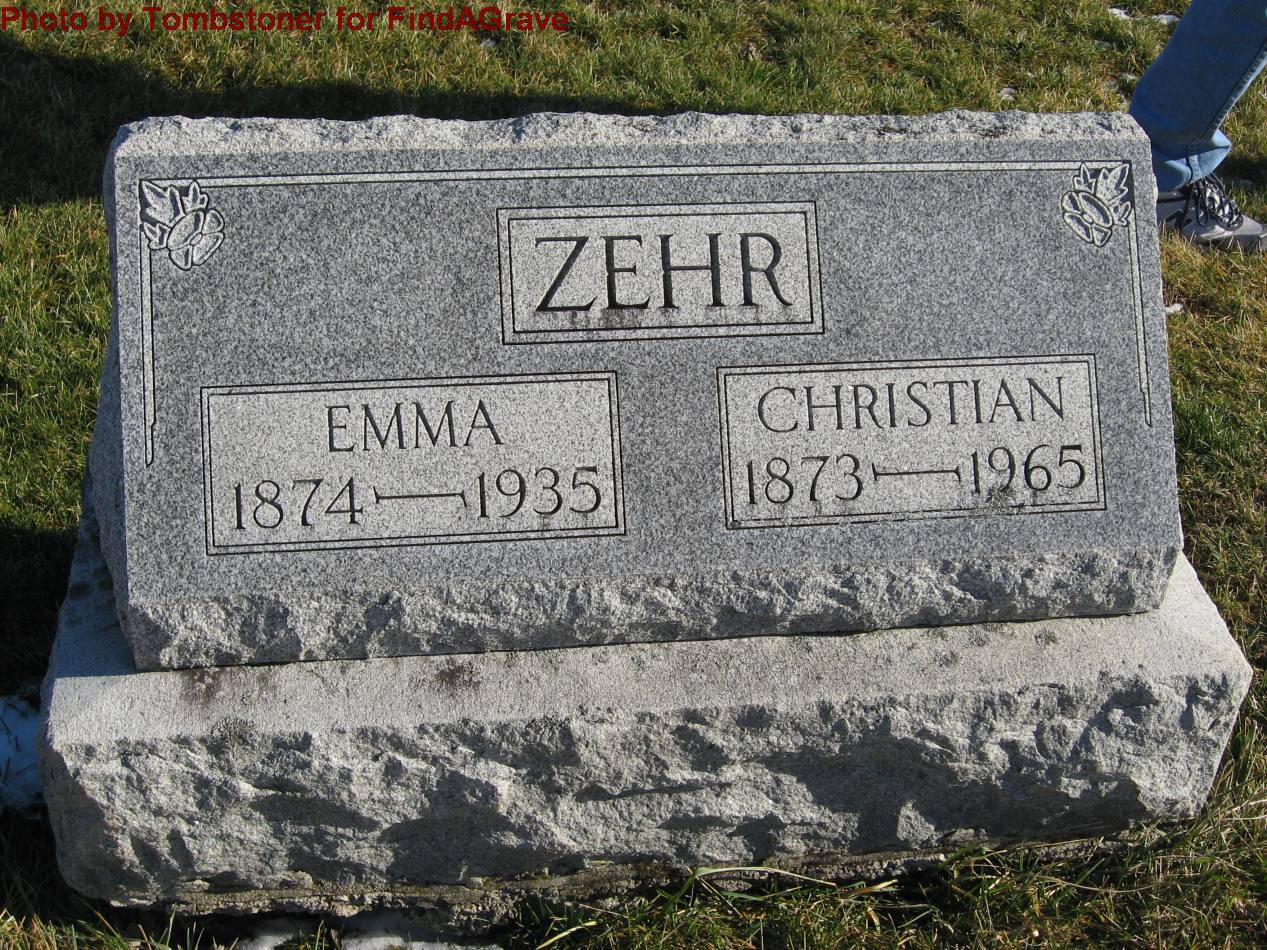 Photo by Tombstoner & FamilyIndiana, Death Certificates, 1899-2011Name: Christian ZehrGender: MaleRace: WhiteAge: 92Marital status: WidowedBirth Date: 1 Jun 1873Birth Place: IndianaDeath Date: 7 Nov 1965Death Place: Bluffton, Wayne, Indiana, USAFather: George Zehr Mother: Lydia RothInformant: Albert Zehr, son  Burial: 11/9/1965, Evan. Mennonite Cem.